FEBRUARY 2021In May 2019, at our AGM, the Hospital informed us that they were planning a new Emergency Department and asked if we would consider funding the equipment for this exciting new project. We said yes and started to raise the £1.5 million requested.The new plans would mean a new entrance alongside Outpatients on Level 2, and an extension to our Butterflies Café. We were in for some exciting times!Then the pandemic hit worldwide, and the country went into lockdown. The League was affected as clinics were reduced, the Butterflies Café was closed, and the guides were no longer needed. All of our events, quiz nights, cream teas, and the bed push were cancelled.Due to Covid, the plans for the Emergency Department were brought forward and altered. The department needed to be expanded to allow for social distancing. A new Medical Receiving Unit (MRU) will be built on Level 2 and will incorporate the space previously occupied by the League of Friends. Unfortunately, this means that the Butterflies Café, League of Friends office, and the guides area will no longer be available to us. We are liaising with the hospital as to what options are available to us.In October 2020, Katie Hurd walked the South West Coast Path to raise money in memory of her Father, local poet, William Oxley who passed away earlier in the year. Her endeavours raised £2763.24, which is going to the Heart Unit.We may not be on Level 2, but fundraising doesn't stop. We are still supplying new equipment. Last month we agreed to supply 2 Bariatric Stair Climbers for Patient Transport, Ipads for General Theatres. 4 Catheter Trollies for the Cardiac Care Unit, and a Bile Duct Ultrasound Unit for Upper GI Surgery.Although we were in Lockdown in Christmas 2020, it did not stop the League buying a small gift of a League pen and protective mask for patients in hospital on Christmas Day.If you are interested in buying a mask and supporting the work of the League @ £3.99 each, please contact us on ..... info@thlof.co.uk 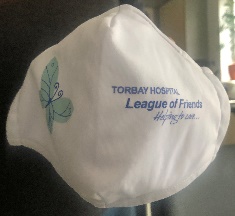 The Junior League Committee is ending its year in office. A new committee will be voted in soon. They recently raised £1560 from organising a Free Style Friday. We appreciate their hard work and support.Over £20 million raised to date and if you would like to become involved with this charity contact us on info@thlof.co.uk 